LO: To find 1 more than any number up to 20/50Number 							1 more than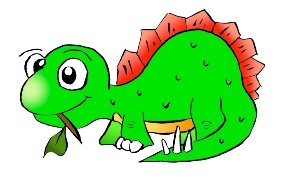 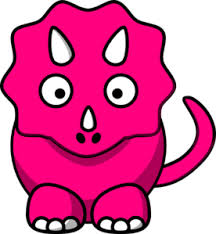 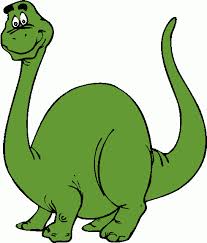 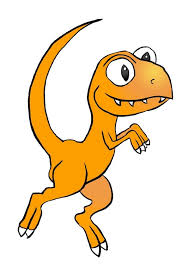 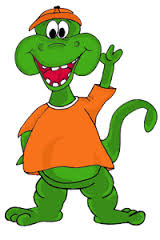 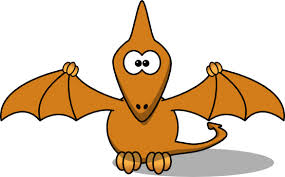 